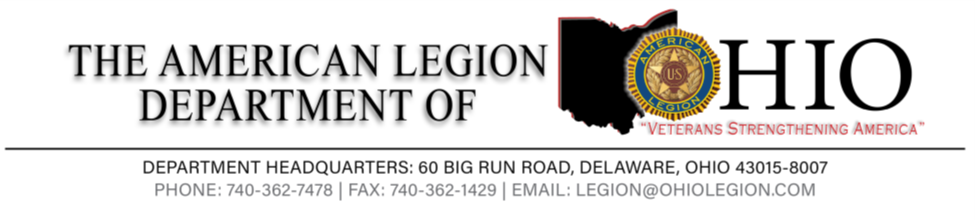 Finance Committee NB North Bayou Mobile TV Cart Aluminum TV Stand with Wheels for 32 to 65 Inch Flat Panel Screens Rolling TV Stand with Height-Adjustable AV Shelf and Camera AVF$149Hisense 65-Inch Class R6 Series Dolby Vision HDR 4K UHD Roku Smart TV with Alexa Compatibility (65R6G, 2021 Model)$409Yealink UVC34 4K Video Conference Camera Certified for Microsoft Teams, 120° Wide Angle Webcam, All in One USB Video Bar, Auto Framing, Audio and Video Conferencing System for Huddle Meeting Room$359Total cost $917SincerelyJohn D. RobinsonAmerican Legion Dept of Ohio Adjutant